Ո Ր Ո Շ ՈՒ Մ
19 մարտի 2013 թվականի N 12-Ա

«ԲՅՈՒՐԵՂԱՎԱՆԻ ՄՍՈՒՐ – ՄԱՆԿԱՊԱՐՏԵԶ» ՆԱԽԱԴՊՐՈՑԱԿԱՆ ՈՒՍՈՒՄՆԱԿԱՆ ՀԱՍՏԱՏՈՒԹՅՈՒՆ ՀԱՄԱՅՆՔԱՅԻՆ ՈՉ ԱՌԵՎՏՐԱՅԻՆ ԿԱԶՄԱԿԵՐՊՈՒԹՅՈՒՆԸ ԱՆՎԱՆԱԿՈՉԵԼՈՒ ԵՎ ԿԱՆՈՆԱԴՐՈՒԹՅՈՒՆԸ ՀԱՍՏԱՏԵԼՈՒ ՄԱՍԻՆ  «Տեղական ինքնակառավարման մասին» Հայաստանի Հանրապետության օրենքի 
16–րդ հոդվածի 1-ին մասի 21-րդ կետով, «Պետական ոչ առևտրային կազմակերպությունների մասին» Հայաստանի Հանրապետության օրենքի 11-րդ հոդվածի 3-րդ մասով ավագանին որոշում է. 1. «Բյուրեղավանի մսուր – մանկապարտեզ» նախադպրոցական ուսումնական հաստատություն համայնքային ոչ առևտրային կազմակերպութունը անվանակոչել Բյուրեղավանի «Արև» մանկապարտեզ նախադպրոցական ուսումնական հաստատություն համայնքային ոչ առևտրային կազմակերպութուն:2. Հաստատել մանկապարտեզի կանոնադրությունը` համաձայն հավելվածի: 3.Դիմել իրավաբանական անձանց հաշվառում իրականացնող մարմին` հաշվառում կատարելու համար:
ՀԱՄԱՅՆՔԻ ՂԵԿԱՎԱՐ`                                   
ՀԱՅԱՍՏԱՆԻ ՀԱՆՐԱՊԵՏՈՒԹՅԱՆ
ԿՈՏԱՅՔԻ ՄԱՐԶԻ ԲՅՈՒՐԵՂԱՎԱՆ ՀԱՄԱՅՆՔԻ ԱՎԱԳԱՆԻ
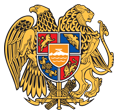 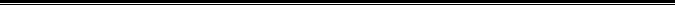 Հայաստանի Հանրապետության Կոտայքի մարզի Բյուրեղավան համայնք
ք. Բյուրեղավան, Վազգեն Ա.Վեհափառի փողոց, հեռ. (0222) 65203, byureghavan.kotayq@mta.gov.amԿողմ -9 Դեմ -0 Ձեռնպահ -0 